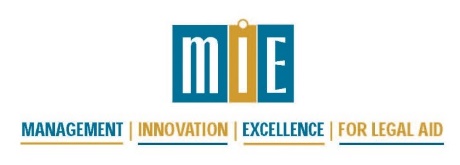 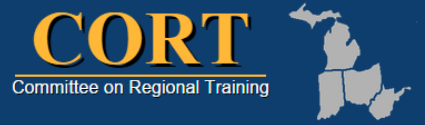 
Strengthen your Core —
A Virtual Training for Supervisors of Legal Work  presented by MIE and CORT*
March 24 - 26, 2021, starting at Noon Eastern each day *MIE is co-sponsoring this training with the Ohio, Michigan, West Virginia and Indiana Region IV Committee on Regional Training (CORT).March 24, 2021   12:00 – 5:30 pm Eastern TimeMarch 24, 2021   12:00 – 5:30 pm Eastern Time12:00 – 12:45 pmWelcome and Overview, The Core Duties of Legal Aid Managers
1:00 – 1:55 pmSupervision Systems  2:10 – 3:00 pmBuilding Effective Supervision Systems3:15 – 4:15 pmPeer Group Discussions and Exercises– Supervision Systems4:30 – 5:30 pmRetaining a Quality Staff and Building a Culture of Professional DevelopmentMarch 25, 2021  12:00 – 5:30 pm Eastern TimeMarch 25, 2021  12:00 – 5:30 pm Eastern Time12:00 – 1:00 pmDifficult Conversations and Effective Feedback
1:15 – 2:00 pmPeer Group Discussions– Difficult Conversations and Effective Feedback2:15 – 3:15 pmProject Management3:30 – 4:00 pmWork Plans, Making Them Work for You4:15 – 5:30 pmPeer Group Discussions – Project Management and Work PlansMarch 26, 2021  12:00 – 5:00 pm Eastern TimeMarch 26, 2021  12:00 – 5:00 pm Eastern Time12:00 – 1:30 pmRace Equity Workshop: Power Structures and White Dominant Workplace Culture
2:00 – 3:30 pmRace Equity Workshop: Inclusive Supervision3:45 – 5:00 pmLeadership and Leading Change